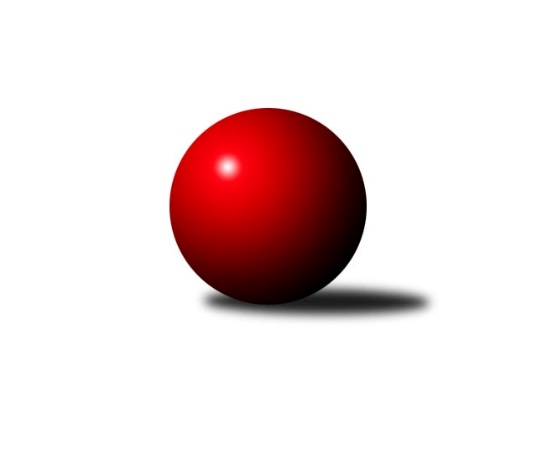 Č.7Ročník 2011/2012	28.5.2024 2. KLM B 2011/2012Statistika 7. kolaTabulka družstev:		družstvo	záp	výh	rem	proh	skore	sety	průměr	body	plné	dorážka	chyby	1.	KK Slovan Rosice	7	6	0	1	38.0 : 18.0 	(95.0 : 73.0)	3371	12	2235	1137	19.1	2.	TJ Valašské Meziříčí	7	5	1	1	40.0 : 16.0 	(107.5 : 60.5)	3343	11	2189	1154	13.6	3.	TJ Rostex Vyškov ˝A˝	7	5	0	2	32.0 : 24.0 	(90.5 : 77.5)	3355	10	2216	1138	20.7	4.	KK Zábřeh	7	3	2	2	32.0 : 24.0 	(91.5 : 76.5)	3284	8	2172	1112	19.1	5.	SK Baník Ratiškovice	7	4	0	3	31.0 : 25.0 	(81.0 : 87.0)	3217	8	2160	1057	27	6.	KK Blansko	7	3	2	2	29.5 : 26.5 	(84.0 : 84.0)	3278	8	2177	1101	20.9	7.	KK Moravská Slávia Brno ˝A˝	7	4	0	3	28.0 : 28.0 	(88.5 : 79.5)	3340	8	2202	1139	17	8.	TJ Opava˝A˝	7	3	0	4	28.0 : 28.0 	(81.0 : 87.0)	3336	6	2206	1129	16.1	9.	HKK Olomouc ˝A˝	7	2	1	4	25.0 : 31.0 	(81.5 : 86.5)	3243	5	2169	1075	26.1	10.	Sokol Přemyslovice˝A˝	7	2	0	5	16.0 : 40.0 	(68.0 : 100.0)	3184	4	2141	1042	29.4	11.	KK Moravská Slávia Brno ˝B˝	7	1	0	6	22.0 : 34.0 	(77.5 : 90.5)	3232	2	2170	1062	20.9	12.	KK Šumperk˝A˝	7	1	0	6	14.5 : 41.5 	(62.0 : 106.0)	3185	2	2154	1031	27.3Tabulka doma:		družstvo	záp	výh	rem	proh	skore	sety	průměr	body	maximum	minimum	1.	KK Moravská Slávia Brno ˝A˝	4	4	0	0	24.0 : 8.0 	(61.5 : 34.5)	3467	8	3536	3415	2.	KK Blansko	4	3	1	0	22.5 : 9.5 	(53.5 : 42.5)	3312	7	3484	3204	3.	TJ Valašské Meziříčí	3	3	0	0	19.0 : 5.0 	(50.0 : 22.0)	3436	6	3531	3355	4.	KK Slovan Rosice	3	3	0	0	19.0 : 5.0 	(42.0 : 30.0)	3379	6	3433	3337	5.	TJ Opava˝A˝	4	3	0	1	22.0 : 10.0 	(52.5 : 43.5)	3305	6	3333	3279	6.	SK Baník Ratiškovice	4	3	0	1	19.0 : 13.0 	(44.5 : 51.5)	3236	6	3336	3107	7.	KK Zábřeh	4	2	1	1	21.0 : 11.0 	(52.5 : 43.5)	3342	5	3459	3255	8.	HKK Olomouc ˝A˝	4	2	1	1	20.0 : 12.0 	(56.5 : 39.5)	3290	5	3370	3239	9.	TJ Rostex Vyškov ˝A˝	3	2	0	1	14.0 : 10.0 	(39.0 : 33.0)	3285	4	3324	3218	10.	Sokol Přemyslovice˝A˝	3	2	0	1	13.0 : 11.0 	(36.5 : 35.5)	3202	4	3299	3147	11.	KK Moravská Slávia Brno ˝B˝	3	1	0	2	11.5 : 12.5 	(36.5 : 35.5)	3407	2	3462	3377	12.	KK Šumperk˝A˝	3	1	0	2	8.0 : 16.0 	(31.5 : 40.5)	3283	2	3352	3207Tabulka venku:		družstvo	záp	výh	rem	proh	skore	sety	průměr	body	maximum	minimum	1.	KK Slovan Rosice	4	3	0	1	19.0 : 13.0 	(53.0 : 43.0)	3369	6	3403	3335	2.	TJ Rostex Vyškov ˝A˝	4	3	0	1	18.0 : 14.0 	(51.5 : 44.5)	3372	6	3489	3298	3.	TJ Valašské Meziříčí	4	2	1	1	21.0 : 11.0 	(57.5 : 38.5)	3320	5	3339	3293	4.	KK Zábřeh	3	1	1	1	11.0 : 13.0 	(39.0 : 33.0)	3265	3	3345	3200	5.	SK Baník Ratiškovice	3	1	0	2	12.0 : 12.0 	(36.5 : 35.5)	3210	2	3257	3167	6.	KK Blansko	3	0	1	2	7.0 : 17.0 	(30.5 : 41.5)	3266	1	3318	3239	7.	TJ Opava˝A˝	3	0	0	3	6.0 : 18.0 	(28.5 : 43.5)	3346	0	3373	3328	8.	HKK Olomouc ˝A˝	3	0	0	3	5.0 : 19.0 	(25.0 : 47.0)	3228	0	3322	3171	9.	KK Moravská Slávia Brno ˝A˝	3	0	0	3	4.0 : 20.0 	(27.0 : 45.0)	3298	0	3328	3276	10.	KK Moravská Slávia Brno ˝B˝	4	0	0	4	10.5 : 21.5 	(41.0 : 55.0)	3230	0	3393	3111	11.	KK Šumperk˝A˝	4	0	0	4	6.5 : 25.5 	(30.5 : 65.5)	3160	0	3279	3082	12.	Sokol Přemyslovice˝A˝	4	0	0	4	3.0 : 29.0 	(31.5 : 64.5)	3179	0	3302	3107Tabulka podzimní části:		družstvo	záp	výh	rem	proh	skore	sety	průměr	body	doma	venku	1.	KK Slovan Rosice	7	6	0	1	38.0 : 18.0 	(95.0 : 73.0)	3371	12 	3 	0 	0 	3 	0 	1	2.	TJ Valašské Meziříčí	7	5	1	1	40.0 : 16.0 	(107.5 : 60.5)	3343	11 	3 	0 	0 	2 	1 	1	3.	TJ Rostex Vyškov ˝A˝	7	5	0	2	32.0 : 24.0 	(90.5 : 77.5)	3355	10 	2 	0 	1 	3 	0 	1	4.	KK Zábřeh	7	3	2	2	32.0 : 24.0 	(91.5 : 76.5)	3284	8 	2 	1 	1 	1 	1 	1	5.	SK Baník Ratiškovice	7	4	0	3	31.0 : 25.0 	(81.0 : 87.0)	3217	8 	3 	0 	1 	1 	0 	2	6.	KK Blansko	7	3	2	2	29.5 : 26.5 	(84.0 : 84.0)	3278	8 	3 	1 	0 	0 	1 	2	7.	KK Moravská Slávia Brno ˝A˝	7	4	0	3	28.0 : 28.0 	(88.5 : 79.5)	3340	8 	4 	0 	0 	0 	0 	3	8.	TJ Opava˝A˝	7	3	0	4	28.0 : 28.0 	(81.0 : 87.0)	3336	6 	3 	0 	1 	0 	0 	3	9.	HKK Olomouc ˝A˝	7	2	1	4	25.0 : 31.0 	(81.5 : 86.5)	3243	5 	2 	1 	1 	0 	0 	3	10.	Sokol Přemyslovice˝A˝	7	2	0	5	16.0 : 40.0 	(68.0 : 100.0)	3184	4 	2 	0 	1 	0 	0 	4	11.	KK Moravská Slávia Brno ˝B˝	7	1	0	6	22.0 : 34.0 	(77.5 : 90.5)	3232	2 	1 	0 	2 	0 	0 	4	12.	KK Šumperk˝A˝	7	1	0	6	14.5 : 41.5 	(62.0 : 106.0)	3185	2 	1 	0 	2 	0 	0 	4Tabulka jarní části:		družstvo	záp	výh	rem	proh	skore	sety	průměr	body	doma	venku	1.	Sokol Přemyslovice˝A˝	0	0	0	0	0.0 : 0.0 	(0.0 : 0.0)	0	0 	0 	0 	0 	0 	0 	0 	2.	KK Zábřeh	0	0	0	0	0.0 : 0.0 	(0.0 : 0.0)	0	0 	0 	0 	0 	0 	0 	0 	3.	TJ Valašské Meziříčí	0	0	0	0	0.0 : 0.0 	(0.0 : 0.0)	0	0 	0 	0 	0 	0 	0 	0 	4.	KK Moravská Slávia Brno ˝B˝	0	0	0	0	0.0 : 0.0 	(0.0 : 0.0)	0	0 	0 	0 	0 	0 	0 	0 	5.	KK Slovan Rosice	0	0	0	0	0.0 : 0.0 	(0.0 : 0.0)	0	0 	0 	0 	0 	0 	0 	0 	6.	TJ Opava˝A˝	0	0	0	0	0.0 : 0.0 	(0.0 : 0.0)	0	0 	0 	0 	0 	0 	0 	0 	7.	KK Šumperk˝A˝	0	0	0	0	0.0 : 0.0 	(0.0 : 0.0)	0	0 	0 	0 	0 	0 	0 	0 	8.	HKK Olomouc ˝A˝	0	0	0	0	0.0 : 0.0 	(0.0 : 0.0)	0	0 	0 	0 	0 	0 	0 	0 	9.	SK Baník Ratiškovice	0	0	0	0	0.0 : 0.0 	(0.0 : 0.0)	0	0 	0 	0 	0 	0 	0 	0 	10.	KK Moravská Slávia Brno ˝A˝	0	0	0	0	0.0 : 0.0 	(0.0 : 0.0)	0	0 	0 	0 	0 	0 	0 	0 	11.	KK Blansko	0	0	0	0	0.0 : 0.0 	(0.0 : 0.0)	0	0 	0 	0 	0 	0 	0 	0 	12.	TJ Rostex Vyškov ˝A˝	0	0	0	0	0.0 : 0.0 	(0.0 : 0.0)	0	0 	0 	0 	0 	0 	0 	0 Zisk bodů pro družstvo:		jméno hráče	družstvo	body	zápasy	v %	dílčí body	sety	v %	1.	Dalibor Tuček 	TJ Valašské Meziříčí 	7	/	7	(100%)	20	/	28	(71%)	2.	Luděk Rychlovský 	SK Baník Ratiškovice 	7	/	7	(100%)	19	/	28	(68%)	3.	Martin Sitta 	KK Zábřeh 	6	/	7	(86%)	22	/	28	(79%)	4.	David Volek 	TJ Valašské Meziříčí 	6	/	7	(86%)	20	/	28	(71%)	5.	Radek Havran 	HKK Olomouc ˝A˝ 	6	/	7	(86%)	19	/	28	(68%)	6.	Pavel Palian 	KK Moravská Slávia Brno ˝B˝ 	6	/	7	(86%)	18	/	28	(64%)	7.	Martin Honc 	KK Blansko  	6	/	7	(86%)	15	/	28	(54%)	8.	Roman Porubský 	KK Blansko  	5.5	/	7	(79%)	19	/	28	(68%)	9.	Petr Streubel st.	KK Slovan Rosice 	5	/	6	(83%)	15	/	24	(63%)	10.	Stanislav Žáček 	KK Moravská Slávia Brno ˝A˝ 	5	/	6	(83%)	15	/	24	(63%)	11.	Miroslav Milan 	KK Moravská Slávia Brno ˝A˝ 	5	/	7	(71%)	22	/	28	(79%)	12.	Radim Metelka 	TJ Valašské Meziříčí 	5	/	7	(71%)	18.5	/	28	(66%)	13.	Aleš Staněk 	TJ Rostex Vyškov ˝A˝ 	5	/	7	(71%)	17.5	/	28	(63%)	14.	Ladislav Novotný 	KK Blansko  	5	/	7	(71%)	17	/	28	(61%)	15.	Jiří Němec 	HKK Olomouc ˝A˝ 	5	/	7	(71%)	17	/	28	(61%)	16.	Jiří Vícha 	TJ Opava˝A˝ 	5	/	7	(71%)	16.5	/	28	(59%)	17.	Tomáš Cabák 	TJ Valašské Meziříčí 	5	/	7	(71%)	16	/	28	(57%)	18.	Dalibor Matyáš 	KK Slovan Rosice 	5	/	7	(71%)	15.5	/	28	(55%)	19.	Erik Gordík 	TJ Rostex Vyškov ˝A˝ 	5	/	7	(71%)	15.5	/	28	(55%)	20.	Radim Marek 	TJ Opava˝A˝ 	4	/	6	(67%)	12	/	24	(50%)	21.	Štěpán Večerka 	KK Moravská Slávia Brno ˝B˝ 	4	/	7	(57%)	19.5	/	28	(70%)	22.	Eduard Varga 	TJ Rostex Vyškov ˝A˝ 	4	/	7	(57%)	18	/	28	(64%)	23.	Jiří Zezulka st. 	Sokol Přemyslovice˝A˝ 	4	/	7	(57%)	18	/	28	(64%)	24.	Jiří Axman st.	KK Slovan Rosice 	4	/	7	(57%)	16.5	/	28	(59%)	25.	Jiří Flídr 	KK Zábřeh 	4	/	7	(57%)	16	/	28	(57%)	26.	Petr Mika 	KK Moravská Slávia Brno ˝B˝ 	4	/	7	(57%)	16	/	28	(57%)	27.	Ivo Fabík 	KK Slovan Rosice 	4	/	7	(57%)	15.5	/	28	(55%)	28.	Miroslav Ptáček 	KK Slovan Rosice 	4	/	7	(57%)	14.5	/	28	(52%)	29.	Vladimír Výrek 	TJ Valašské Meziříčí 	3	/	4	(75%)	11	/	16	(69%)	30.	Petr Wolf 	TJ Opava˝A˝ 	3	/	4	(75%)	9.5	/	16	(59%)	31.	Přemysl Žáček 	TJ Opava˝A˝ 	3	/	5	(60%)	12	/	20	(60%)	32.	Luboš Gassmann 	TJ Valašské Meziříčí 	3	/	5	(60%)	11	/	20	(55%)	33.	Jaroslav Vymazal 	KK Šumperk˝A˝ 	3	/	6	(50%)	13.5	/	24	(56%)	34.	Michal Kellner 	KK Moravská Slávia Brno ˝A˝ 	3	/	6	(50%)	13	/	24	(54%)	35.	Jaromír Šula 	KK Slovan Rosice 	3	/	6	(50%)	13	/	24	(54%)	36.	Viktor Výleta 	SK Baník Ratiškovice 	3	/	6	(50%)	13	/	24	(54%)	37.	Jakub Toman 	SK Baník Ratiškovice 	3	/	6	(50%)	11	/	24	(46%)	38.	Pavel Hrdlička 	KK Zábřeh 	3	/	6	(50%)	10.5	/	24	(44%)	39.	Jiří Trávníček 	TJ Rostex Vyškov ˝A˝ 	3	/	6	(50%)	10.5	/	24	(44%)	40.	Vladimír Konečný 	TJ Opava˝A˝ 	3	/	6	(50%)	9.5	/	24	(40%)	41.	Josef Toman 	SK Baník Ratiškovice 	3	/	6	(50%)	9	/	24	(38%)	42.	Petr Pevný 	TJ Rostex Vyškov ˝A˝ 	3	/	7	(43%)	15	/	28	(54%)	43.	Miloslav Hýbl 	KK Zábřeh 	3	/	7	(43%)	15	/	28	(54%)	44.	Josef Sitta 	KK Zábřeh 	3	/	7	(43%)	15	/	28	(54%)	45.	Ondřej Němec 	KK Blansko  	3	/	7	(43%)	14	/	28	(50%)	46.	Peter Zaťko 	KK Moravská Slávia Brno ˝A˝ 	3	/	7	(43%)	14	/	28	(50%)	47.	Lukáš Horňák 	KK Zábřeh 	3	/	7	(43%)	13	/	28	(46%)	48.	Jaroslav Sedlář 	KK Šumperk˝A˝ 	3	/	7	(43%)	13	/	28	(46%)	49.	Josef Něnička 	SK Baník Ratiškovice 	3	/	7	(43%)	11	/	28	(39%)	50.	Josef Touš 	KK Šumperk˝A˝ 	2.5	/	6	(42%)	11.5	/	24	(48%)	51.	Pavel Dvořák 	KK Moravská Slávia Brno ˝B˝ 	2.5	/	7	(36%)	7	/	28	(25%)	52.	Josef Šrámek 	HKK Olomouc ˝A˝ 	2	/	4	(50%)	9	/	16	(56%)	53.	Milan Klika 	KK Moravská Slávia Brno ˝A˝ 	2	/	4	(50%)	8	/	16	(50%)	54.	Jiří Zezulka 	HKK Olomouc ˝A˝ 	2	/	5	(40%)	12	/	20	(60%)	55.	Milan Janyška 	TJ Opava˝A˝ 	2	/	5	(40%)	8	/	20	(40%)	56.	Lubomír Kalakaj 	KK Moravská Slávia Brno ˝B˝ 	2	/	5	(40%)	6	/	20	(30%)	57.	Petr Bracek 	TJ Opava˝A˝ 	2	/	6	(33%)	10	/	24	(42%)	58.	Ivo Mrhal ml.	Sokol Přemyslovice˝A˝ 	2	/	6	(33%)	9	/	24	(38%)	59.	Roman Flek 	KK Blansko  	2	/	6	(33%)	7.5	/	24	(31%)	60.	Ladislav Stárek 	Sokol Přemyslovice˝A˝ 	2	/	7	(29%)	13	/	28	(46%)	61.	Kamil Bednář 	TJ Rostex Vyškov ˝A˝ 	2	/	7	(29%)	12	/	28	(43%)	62.	Jakub Tomančák 	SK Baník Ratiškovice 	2	/	7	(29%)	12	/	28	(43%)	63.	Karel Kolařík 	KK Blansko  	2	/	7	(29%)	10	/	28	(36%)	64.	Miroslav Smrčka 	KK Šumperk˝A˝ 	2	/	7	(29%)	8.5	/	28	(30%)	65.	Pavel Lužný 	Sokol Přemyslovice˝A˝ 	2	/	7	(29%)	7.5	/	28	(27%)	66.	Jan Bernatík 	KK Moravská Slávia Brno ˝B˝ 	1.5	/	5	(30%)	8.5	/	20	(43%)	67.	Karel Ustohal 	KK Slovan Rosice 	1	/	1	(100%)	3	/	4	(75%)	68.	Petr Matějka 	KK Šumperk˝A˝ 	1	/	1	(100%)	2.5	/	4	(63%)	69.	Milan Krejčí 	KK Moravská Slávia Brno ˝A˝ 	1	/	1	(100%)	2.5	/	4	(63%)	70.	Radim Čuřík 	SK Baník Ratiškovice 	1	/	1	(100%)	2	/	4	(50%)	71.	Michal Juroška 	TJ Valašské Meziříčí 	1	/	4	(25%)	9	/	16	(56%)	72.	Marian Hošek 	HKK Olomouc ˝A˝ 	1	/	4	(25%)	6.5	/	16	(41%)	73.	Matouš Krajzinger 	HKK Olomouc ˝A˝ 	1	/	5	(20%)	6	/	20	(30%)	74.	Leopold Jašek 	HKK Olomouc ˝A˝ 	1	/	6	(17%)	8	/	24	(33%)	75.	Vojtěch Jurníček 	Sokol Přemyslovice˝A˝ 	1	/	6	(17%)	8	/	24	(33%)	76.	Zdeněk Vránek 	KK Moravská Slávia Brno ˝A˝ 	1	/	6	(17%)	6.5	/	24	(27%)	77.	Milan Zezulka 	Sokol Přemyslovice˝A˝ 	1	/	7	(14%)	9.5	/	28	(34%)	78.	Marek Zapletal 	KK Šumperk˝A˝ 	1	/	7	(14%)	7	/	28	(25%)	79.	Miroslav Ondrouch 	Sokol Přemyslovice˝A˝ 	0	/	1	(0%)	2	/	4	(50%)	80.	Jiří Chrastina 	TJ Rostex Vyškov ˝A˝ 	0	/	1	(0%)	2	/	4	(50%)	81.	Petr Mecerod 	KK Slovan Rosice 	0	/	1	(0%)	2	/	4	(50%)	82.	Pavel Heinisch 	KK Šumperk˝A˝ 	0	/	1	(0%)	2	/	4	(50%)	83.	Jan Tögel 	HKK Olomouc ˝A˝ 	0	/	1	(0%)	1	/	4	(25%)	84.	Petr Bábíček 	SK Baník Ratiškovice 	0	/	1	(0%)	1	/	4	(25%)	85.	Miroslav Adámek 	KK Šumperk˝A˝ 	0	/	1	(0%)	0	/	4	(0%)	86.	Radim Hostinský 	KK Moravská Slávia Brno ˝B˝ 	0	/	2	(0%)	2	/	8	(25%)	87.	Dalibor Dvorník 	KK Moravská Slávia Brno ˝A˝ 	0	/	5	(0%)	7.5	/	20	(38%)	88.	Martin Sedlář 	KK Šumperk˝A˝ 	0	/	6	(0%)	4	/	24	(17%)Průměry na kuželnách:		kuželna	průměr	plné	dorážka	chyby	výkon na hráče	1.	KK MS Brno, 1-4	3400	2239	1160	16.9	(566.8)	2.	TJ Valašské Meziříčí, 1-4	3375	2232	1143	17.2	(562.6)	3.	KK Slovan Rosice, 1-4	3350	2204	1146	19.5	(558.4)	4.	KK Zábřeh, 1-4	3324	2183	1141	19.5	(554.1)	5.	KK Šumperk, 1-4	3299	2200	1099	19.5	(549.9)	6.	TJ Opava, 1-4	3267	2192	1074	22.3	(544.5)	7.	KK Blansko, 1-6	3261	2173	1087	26.3	(543.5)	8.	KK Vyškov, 1-4	3256	2189	1066	23.8	(542.7)	9.	HKK Olomouc, 1-8	3253	2147	1105	25.5	(542.2)	10.	Ratíškovice, 1-4	3237	2162	1075	22.8	(539.5)	11.	Sokol Přemyslovice, 1-4	3182	2124	1057	25.7	(530.4)Nejlepší výkony na kuželnách:KK MS Brno, 1-4KK Moravská Slávia Brno ˝A˝	3536	1. kolo	Miroslav Milan 	KK Moravská Slávia Brno ˝A˝	651	6. koloTJ Rostex Vyškov ˝A˝	3489	6. kolo	Pavel Palian 	KK Moravská Slávia Brno ˝B˝	642	2. koloKK Moravská Slávia Brno ˝A˝	3475	4. kolo	Štěpán Večerka 	KK Moravská Slávia Brno ˝B˝	627	4. koloKK Moravská Slávia Brno ˝B˝	3462	2. kolo	Miroslav Milan 	KK Moravská Slávia Brno ˝A˝	625	1. koloKK Moravská Slávia Brno ˝A˝	3441	6. kolo	Stanislav Žáček 	KK Moravská Slávia Brno ˝A˝	619	6. koloKK Moravská Slávia Brno ˝A˝	3415	2. kolo	Kamil Bednář 	TJ Rostex Vyškov ˝A˝	617	6. koloKK Moravská Slávia Brno ˝B˝	3393	1. kolo	Štěpán Večerka 	KK Moravská Slávia Brno ˝B˝	616	2. koloKK Moravská Slávia Brno ˝B˝	3383	6. kolo	Stanislav Žáček 	KK Moravská Slávia Brno ˝A˝	612	1. koloKK Slovan Rosice	3381	4. kolo	Miroslav Milan 	KK Moravská Slávia Brno ˝A˝	612	2. koloKK Moravská Slávia Brno ˝B˝	3377	4. kolo	Milan Klika 	KK Moravská Slávia Brno ˝A˝	609	4. koloTJ Valašské Meziříčí, 1-4TJ Valašské Meziříčí	3531	4. kolo	Dalibor Tuček 	TJ Valašské Meziříčí	620	4. koloTJ Valašské Meziříčí	3421	6. kolo	Vladimír Výrek 	TJ Valašské Meziříčí	612	2. koloKK Slovan Rosice	3403	6. kolo	Jiří Axman st.	KK Slovan Rosice	605	6. koloTJ Opava˝A˝	3373	4. kolo	Radim Metelka 	TJ Valašské Meziříčí	598	4. koloTJ Valašské Meziříčí	3355	2. kolo	Luboš Gassmann 	TJ Valašské Meziříčí	597	6. koloHKK Olomouc ˝A˝	3171	2. kolo	David Volek 	TJ Valašské Meziříčí	595	4. kolo		. kolo	Tomáš Cabák 	TJ Valašské Meziříčí	589	4. kolo		. kolo	Radim Marek 	TJ Opava˝A˝	589	4. kolo		. kolo	David Volek 	TJ Valašské Meziříčí	588	6. kolo		. kolo	Dalibor Tuček 	TJ Valašské Meziříčí	581	6. koloKK Slovan Rosice, 1-4KK Slovan Rosice	3433	7. kolo	Jaromír Šula 	KK Slovan Rosice	590	2. koloKK Slovan Rosice	3367	5. kolo	Ladislav Stárek 	Sokol Přemyslovice˝A˝	589	7. koloTJ Rostex Vyškov ˝A˝	3337	5. kolo	Dalibor Matyáš 	KK Slovan Rosice	586	5. koloKK Slovan Rosice	3337	2. kolo	Miroslav Ptáček 	KK Slovan Rosice	582	7. koloTJ Opava˝A˝	3328	2. kolo	Karel Ustohal 	KK Slovan Rosice	580	5. koloSokol Přemyslovice˝A˝	3302	7. kolo	Jiří Vícha 	TJ Opava˝A˝	578	2. kolo		. kolo	Ivo Fabík 	KK Slovan Rosice	578	7. kolo		. kolo	Erik Gordík 	TJ Rostex Vyškov ˝A˝	577	5. kolo		. kolo	Milan Zezulka 	Sokol Přemyslovice˝A˝	577	7. kolo		. kolo	Jaromír Šula 	KK Slovan Rosice	576	7. koloKK Zábřeh, 1-4KK Zábřeh	3459	5. kolo	Martin Sitta 	KK Zábřeh	617	5. koloKK Zábřeh	3359	3. kolo	Dalibor Matyáš 	KK Slovan Rosice	598	1. koloKK Slovan Rosice	3358	1. kolo	Radim Metelka 	TJ Valašské Meziříčí	594	3. koloTJ Valašské Meziříčí	3324	3. kolo	Josef Sitta 	KK Zábřeh	584	5. koloKK Zábřeh	3293	7. kolo	Martin Sitta 	KK Zábřeh	583	3. koloKK Moravská Slávia Brno ˝A˝	3291	5. kolo	Martin Sitta 	KK Zábřeh	582	1. koloSK Baník Ratiškovice	3257	7. kolo	Lukáš Horňák 	KK Zábřeh	582	5. koloKK Zábřeh	3255	1. kolo	Ivo Fabík 	KK Slovan Rosice	580	1. kolo		. kolo	Petr Streubel st.	KK Slovan Rosice	578	1. kolo		. kolo	Milan Klika 	KK Moravská Slávia Brno ˝A˝	576	5. koloKK Šumperk, 1-4KK Šumperk˝A˝	3352	7. kolo	Josef Touš 	KK Šumperk˝A˝	606	3. koloTJ Valašské Meziříčí	3339	5. kolo	Stanislav Žáček 	KK Moravská Slávia Brno ˝A˝	578	7. koloKK Slovan Rosice	3335	3. kolo	Jaroslav Sedlář 	KK Šumperk˝A˝	577	7. koloKK Šumperk˝A˝	3289	3. kolo	Miroslav Milan 	KK Moravská Slávia Brno ˝A˝	577	7. koloKK Moravská Slávia Brno ˝A˝	3276	7. kolo	Tomáš Cabák 	TJ Valašské Meziříčí	576	5. koloKK Šumperk˝A˝	3207	5. kolo	Jaroslav Vymazal 	KK Šumperk˝A˝	576	7. kolo		. kolo	Jiří Axman st.	KK Slovan Rosice	570	3. kolo		. kolo	Miroslav Ptáček 	KK Slovan Rosice	569	3. kolo		. kolo	Radim Metelka 	TJ Valašské Meziříčí	569	5. kolo		. kolo	Miroslav Smrčka 	KK Šumperk˝A˝	568	7. koloTJ Opava, 1-4TJ Rostex Vyškov ˝A˝	3365	3. kolo	Milan Janyška 	TJ Opava˝A˝	601	1. koloTJ Opava˝A˝	3333	7. kolo	Jiří Vícha 	TJ Opava˝A˝	598	3. koloTJ Opava˝A˝	3314	1. kolo	Petr Pevný 	TJ Rostex Vyškov ˝A˝	593	3. koloTJ Opava˝A˝	3292	3. kolo	Erik Gordík 	TJ Rostex Vyškov ˝A˝	575	3. koloTJ Opava˝A˝	3279	5. kolo	Jiří Zezulka st. 	Sokol Přemyslovice˝A˝	574	5. koloKK Blansko 	3239	7. kolo	Jiří Vícha 	TJ Opava˝A˝	571	1. koloSokol Přemyslovice˝A˝	3176	5. kolo	Petr Wolf 	TJ Opava˝A˝	569	7. koloKK Šumperk˝A˝	3140	1. kolo	Ondřej Němec 	KK Blansko 	567	7. kolo		. kolo	Aleš Staněk 	TJ Rostex Vyškov ˝A˝	565	3. kolo		. kolo	Přemysl Žáček 	TJ Opava˝A˝	565	7. koloKK Blansko, 1-6KK Blansko 	3484	1. kolo	Josef Sitta 	KK Zábřeh	647	6. koloKK Zábřeh	3345	6. kolo	Ondřej Němec 	KK Blansko 	609	1. koloKK Blansko 	3320	6. kolo	Roman Porubský 	KK Blansko 	604	1. koloKK Blansko 	3238	4. kolo	Ladislav Novotný 	KK Blansko 	603	1. koloKK Blansko 	3204	3. kolo	Roman Porubský 	KK Blansko 	587	6. koloKK Moravská Slávia Brno ˝B˝	3199	3. kolo	Martin Sitta 	KK Zábřeh	574	6. koloSK Baník Ratiškovice	3167	4. kolo	Karel Kolařík 	KK Blansko 	571	6. koloSokol Přemyslovice˝A˝	3131	1. kolo	Roman Porubský 	KK Blansko 	568	4. kolo		. kolo	Ladislav Stárek 	Sokol Přemyslovice˝A˝	566	1. kolo		. kolo	Karel Kolařík 	KK Blansko 	565	1. koloKK Vyškov, 1-4TJ Rostex Vyškov ˝A˝	3324	7. kolo	Martin Sitta 	KK Zábřeh	582	2. koloTJ Rostex Vyškov ˝A˝	3313	4. kolo	Jiří Trávníček 	TJ Rostex Vyškov ˝A˝	578	7. koloTJ Valašské Meziříčí	3293	7. kolo	Petr Pevný 	TJ Rostex Vyškov ˝A˝	577	4. koloKK Zábřeh	3249	2. kolo	David Volek 	TJ Valašské Meziříčí	576	7. koloTJ Rostex Vyškov ˝A˝	3218	2. kolo	Erik Gordík 	TJ Rostex Vyškov ˝A˝	572	7. koloKK Šumperk˝A˝	3140	4. kolo	Kamil Bednář 	TJ Rostex Vyškov ˝A˝	570	4. kolo		. kolo	Eduard Varga 	TJ Rostex Vyškov ˝A˝	566	7. kolo		. kolo	Tomáš Cabák 	TJ Valašské Meziříčí	563	7. kolo		. kolo	Erik Gordík 	TJ Rostex Vyškov ˝A˝	560	4. kolo		. kolo	Aleš Staněk 	TJ Rostex Vyškov ˝A˝	559	2. koloHKK Olomouc, 1-8HKK Olomouc ˝A˝	3370	3. kolo	Jiří Zezulka 	HKK Olomouc ˝A˝	596	1. koloHKK Olomouc ˝A˝	3302	7. kolo	Radek Havran 	HKK Olomouc ˝A˝	593	3. koloTJ Rostex Vyškov ˝A˝	3298	1. kolo	Jiří Němec 	HKK Olomouc ˝A˝	590	7. koloHKK Olomouc ˝A˝	3250	5. kolo	Radek Havran 	HKK Olomouc ˝A˝	584	1. koloKK Blansko 	3242	5. kolo	Jiří Němec 	HKK Olomouc ˝A˝	583	3. koloHKK Olomouc ˝A˝	3239	1. kolo	Roman Porubský 	KK Blansko 	575	5. koloKK Moravská Slávia Brno ˝B˝	3216	7. kolo	Radek Havran 	HKK Olomouc ˝A˝	570	5. koloSokol Přemyslovice˝A˝	3107	3. kolo	Pavel Dvořák 	KK Moravská Slávia Brno ˝B˝	570	7. kolo		. kolo	Matouš Krajzinger 	HKK Olomouc ˝A˝	566	3. kolo		. kolo	Josef Šrámek 	HKK Olomouc ˝A˝	563	5. koloRatíškovice, 1-4SK Baník Ratiškovice	3336	3. kolo	Milan Klika 	KK Moravská Slávia Brno ˝A˝	588	3. koloKK Moravská Slávia Brno ˝A˝	3328	3. kolo	Vladimír Výrek 	TJ Valašské Meziříčí	586	1. koloTJ Valašské Meziříčí	3325	1. kolo	Luděk Rychlovský 	SK Baník Ratiškovice	585	3. koloSK Baník Ratiškovice	3290	6. kolo	Radim Metelka 	TJ Valašské Meziříčí	576	1. koloSK Baník Ratiškovice	3211	5. kolo	Josef Něnička 	SK Baník Ratiškovice	576	6. koloHKK Olomouc ˝A˝	3190	6. kolo	Radek Havran 	HKK Olomouc ˝A˝	571	6. koloKK Moravská Slávia Brno ˝B˝	3111	5. kolo	Miroslav Milan 	KK Moravská Slávia Brno ˝A˝	570	3. koloSK Baník Ratiškovice	3107	1. kolo	Josef Šrámek 	HKK Olomouc ˝A˝	570	6. kolo		. kolo	Luděk Rychlovský 	SK Baník Ratiškovice	567	6. kolo		. kolo	Josef Toman 	SK Baník Ratiškovice	566	3. koloSokol Přemyslovice, 1-4Sokol Přemyslovice˝A˝	3299	4. kolo	Jiří Zezulka st. 	Sokol Přemyslovice˝A˝	590	4. koloSK Baník Ratiškovice	3206	2. kolo	Ivo Mrhal ml.	Sokol Přemyslovice˝A˝	563	6. koloKK Zábřeh	3200	4. kolo	Vojtěch Jurníček 	Sokol Přemyslovice˝A˝	563	4. koloSokol Přemyslovice˝A˝	3159	2. kolo	Martin Sitta 	KK Zábřeh	555	4. koloSokol Přemyslovice˝A˝	3147	6. kolo	Milan Zezulka 	Sokol Přemyslovice˝A˝	554	4. koloKK Šumperk˝A˝	3082	6. kolo	Jakub Tomančák 	SK Baník Ratiškovice	554	2. kolo		. kolo	Josef Sitta 	KK Zábřeh	552	4. kolo		. kolo	Luděk Rychlovský 	SK Baník Ratiškovice	550	2. kolo		. kolo	Josef Touš 	KK Šumperk˝A˝	550	6. kolo		. kolo	Lukáš Horňák 	KK Zábřeh	544	4. koloČetnost výsledků:	8.0 : 0.0	3x	7.0 : 1.0	8x	6.5 : 1.5	1x	6.0 : 2.0	8x	5.5 : 2.5	1x	5.0 : 3.0	8x	4.0 : 4.0	3x	3.0 : 5.0	4x	2.0 : 6.0	3x	1.0 : 7.0	3x